Publicado en  el 04/09/2014 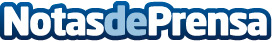 El nuevo Opel Corsa hará su primera aparición pública en el “Mondial de l’Automobile” de París  Nuevos motores, económicos y potentes, junto a cajas de cambios de baja fricción. Seguridad integral: nuevos sistemas de asistencia, como la Alerta de Colisión Frontal. Interior de primera categoría: habitáculo con un diseño práctico y gran conectividad gracias al Sistema IntelliLink.Datos de contacto:Nota de prensa publicada en: https://www.notasdeprensa.es/el-nuevo-opel-corsa-hara-su-primera-aparicion_1 Categorias: Automovilismo Industria Automotriz http://www.notasdeprensa.es